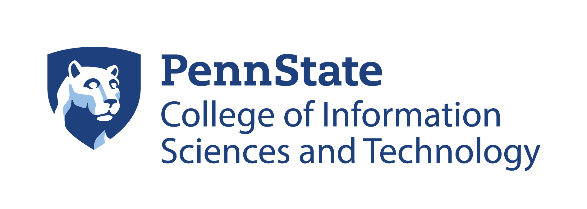 Student/Adviser Change FormName:PSU ID:Student agrees to adviser change:SignaturesStudent agrees to new adviser:SignaturesFor Office Use OnlyReturn this form to the Office of Graduate Programs in the Westgate Building to be approved by the director of Graduate Programs.Office of Graduate Programs • (814) 863-0591 • ISTgradprograms@psu.eduI agree NOT to be advised byfor my M.S/Ph.D. studies at ISTStudent SignatureDatePrevious Adviser SignatureDateI agree to be advised byfor the remainder of my M.S/Ph.D. studies 
at ISTStudent SignatureDateAdviser SignatureDateGraduate Programs Director SignatureDate